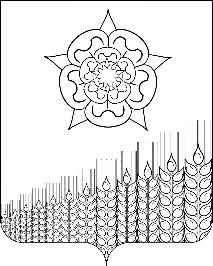 АДМИНИСТРАЦИЯ КРАСНОСЕЛЬСКОГО СЕЛЬСКОГО  ПОСЕЛЕНИЯ
                                               КУЩЕВСКОГО РАЙОНАПОСТАНОВЛЕНИЕ                               от 19.04.2024г.                                                    №34село КрасноеОб утверждении перечня объектов, находящихся в собственности Красносельского сельского поселения Кущевского района, в отношении которых планируется заключение концессионного соглашенияВ соответствии с частью 3 статьи 4 Федерального закона от 21 июля 2005 года № 115-ФЗ «О концессионных соглашениях», статьями 14,51 Федерального закона от 6 октября 2003 года № 131-ФЗ «Об общих принципах организации местного самоуправления в Российской Федерации», Уставом Красносельского сельского поселения Кущевского района, п о с т а н о в л я ю:Утвердить перечень объектов централизованной системы холодного водоснабжения, находящихся в собственности Красносельского сельского поселения Кущевского района, в отношении которых планируется заключение концессионного соглашения (прилагается).Администрации Красносельского сельского поселения Кущевского района по письменному запросу заинтересованного лица в тридцатидневный срок со дня получения запроса предоставить копию подготовленного в соответствии с требованиями нормативных правовых актов Российской Федерации в сфере теплоснабжения, сфере водоснабжения и водоотведения отчета о техническом обследовании объектов, в отношении которых планируется заключение концессионного соглашения.Главному специалисту администрации Красносельского сельского поселения Кущевского района (Шимон) разместить настоящее постановление на официальном сайте администрации в информационно-телекоммуникационной сети «Интернет». Контроль за выполнением настоящего постановления оставляю за собой.Постановление вступает в силу со дня его подписания.Исполняющий обязанностиглавы Красносельского сельскогопоселения Кущевского района                                                       А.А.Калинина        ПРИЛОЖЕНИЕ        УТВЕРЖДЕНО         постановлением              администрации Красносельского сельского поселения                 Кущевского района    от 19.04.2024г.  №34 ПЕРЕЧЕНЬобъектов централизованного холодного водоснабжения, в отношении которых планируется заключение концессионных  соглашений  Исполняющий обязанностиглавы Красносельского сельского                                             поселения Кущевского района                                                        А.А.Калинина     №п/пНаименование объектаАдрес (местоположение)кадастровый номер объектаВид работ в рамках концессионного соглашения(создание и (или) реконструкция)Количественные и качественные характеристики объектаПравоустанавливающий документ, номер, дата государственной регистрации права на объект1Водопроводные сети Краснодарский край, Кущевский район с.Красное                        участки: по ул.Ломоносова,ул.Павлова,ул.Технической, пер.Коммунистическому Красносельского сельского поселения Кущевского района Краснодарского краяКадастровый номер 23:17:0000000:1620,РеконструкцияНазначение: водоснабжениеГод ввода в эксплуатацию 1990Протяженностью 1892 метровСобственность№23:17:0000000:1620   от 18.10.20222Водопроводные сетиКраснодарский край , Кущевский район,х. Водяная Балка, ул.Комсомольская,участок от дома №98 до дома №132Кадастровый номер  23:17:1301001:2172,реконструкцияНазначение: водоснабжениеГод ввода в эксплуатацию 1990Протяженность 1065 метровСобственность    №23:17:1301001:2172-23/252/2022 от 27.10. 2022 года,      